                   	                                                                                                               Zał.16k                  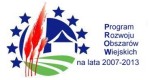 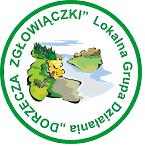 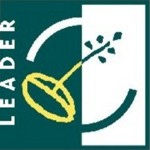 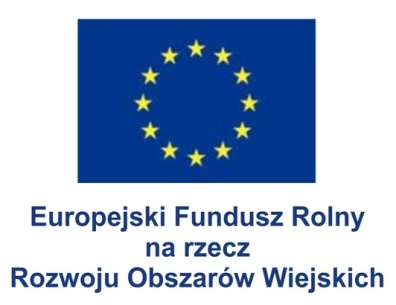 STOWARZYSZENIE LOKALNA GRUPA DZIAŁANIA DORZECZA ZGŁOWIĄCZKIOświadczenie Wójta / Burmistrza* o zgodności operacji za strategią gminy na terenie, której będzie realizowana operacjaOświadczam, że projekt  pn.:....................................................................................................................................................... mający być przedłożony do dofinansowania w ramach wdrażania LSR przez ................................................................................................................................i realizowany na terenie gminy ..................................................................................polegający na:............................................................................................................................................................................................................................................................................................................................................................................................................................................................................................................................................................................................................................................................................................................................................................................................jest zgodny/niezgodny* ze Strategią Gminy ............................................................................................................................                             ...........................................................miejscowość, data                                                                           Podpis Wójta /Burmistrza       * niepotrzebne skreślić